⑤	青森県景気基準日付（景気の谷）の暫定設定について全国の第１４景気循環に相当する青森県景気基準日付（景気の谷）を下記のとおり設定しました。青森県景気動向指数（ＤＩ一致指数）拡張局面（平成１４年４月～平成１９年７月）・・・拡張期間６４か月（全国６９か月） 全国の平成１９年１０月（暫定）より３か月早く山を迎え、拡張期間は５か月短くなりました。後退局面（平成１９年８月～平成２１年４月）・・・後退期間２１か月（全国１７か月）全国の平成２１年３月（暫定）より１か月遅く谷を迎え、後退期間は４か月長くなりました。全循環は８５か月で、県で景気基準日付を設定している昭和３７年以降では、最長の循環となりました。なお、今回の設定は暫定日付であり、今後採用系列の見直し等を行った後に設定する確定日付との間に多少のずれが生じる場合があります。⑥	景気基準日付資料景気基準日付は、景気動向指数のＤＩ（一致指数）の各採用系列から作られるヒストリカルＤＩ（ＨＤＩ）に基づき設定します。ヒストリカルＤＩは、個々のＤＩ（一致指数）採用系列ごとに山と谷を設定し、谷から山にいたる期間はすべて上昇（プラス）、山から谷にいたる期間はすべて下降（マイナス）として、ＤＩを算出します。なお、個々の系列の山谷の日付の設定は、米国の NBER(全米経済研究所)で開発されたブライ・ボッシャン（Bry-Boschan）法によって行っています。（１）ヒストリカルＤＩの動向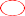 （２）一致系列の個別指標の動向（３）一致系列の個別指標の転換点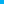 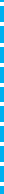 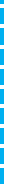 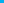 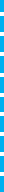 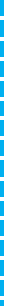 （４）累積景気動向指数の動向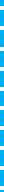 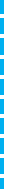 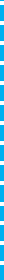 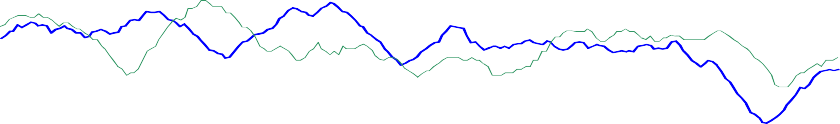 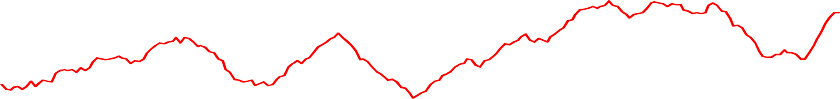 ※当月の累積景気動向指数＝（当月の景気動向指数―50）＋前月までの累積景気動向指数山－19 年 7 月山－19 年 7 月谷－21 年 4 月谷－21 年 4 月大型小売店販売額（既存店）平成 20 年3 月平成 22 年1 月鉱工業生産指数平成 20 年2 月平成 21 年3 月電気機械生産指数平成 20 年1 月平成 21 年2 月大口電力使用量平成 19 年 3 月平成 20 年 10 月平成 19 年 3 月平成 20 年 10 月平成 19 年 11 月平成 21 年 4 月平成 19 年 11 月平成 21 年 4 月有効求人数（全数）平成 19 年7 月平成 21 年 12 月平成 21 年 12 月総実労働時間数（全産業）平成 18 年2 月平成 21 年3 月海上出入貨物量（八戸港）平成 17 年 8 月平成 20 年 10 月平成 17 年 8 月平成 20 年 10 月平成 20 年 2 月平成 21 年 10 月平成 20 年 2 月平成 21 年 10 月東北自動車道ＩＣ利用台数平成 16 年 10 月平成 16 年 10 月平成 20 年8 月日銀券月中発行高平成 20 年 10 月平成 20 年 10 月平成 21 年 10 月平成 21 年 10 月